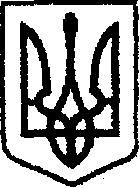 У К Р А Ї Н Ачернігівська обласна державна адміністрація         УПРАВЛІННЯ КАПІТАЛЬНОГО БУДІВНИЦТВАН А К А Звід  17.01.2022 року                   Чернігів                                  № 7Про призначення відповідальних осібВідповідно до статей 6, 11, 41 Закону України «Про місцеві державні адміністрації», керуючись пунктом 10 частини першої статті 10 Закону України «Про публічні закупівлі», у зв’язку з виробничою необхідністю,наказую:1. Визначити головних спеціалістів відділу економічного аналізу та договорів: Гушер А.С., Мельниченко О.В., Косенко М.С., які згідно з посадовими обов’язками здійснюють роботу щодо підготовки проектів договорів підряду, відповідальними особами за здійснення сканування документів, що відповідно до пункту 10 частини першої статті 10 Закону України «Про публічні закупівлі» підлягають оприлюдненню на веб-порталі Уповноваженого органу в електронній системі закупівель «Прозорро»:- з експлуатаційного утримання автомобільних доріг загального користування місцевого значення та штучних споруд на них у Чернігівській області та додаткових угод до них;-  з капітального ремонту мостів, доріг загального користування місцевого значення, вулиць і доріг комунальної власності та додаткових угод до них;- з капітального ремонту, реконструкції, реставрації та будівництва об’єктів іншої соціальної інфраструктури (крім об’єктів дорожньої галузі) та додаткових угод до них.2. Виконавці, які відповідно до посадових обов’язків є відповідальними за підготовку проектів договорів підряду, забезпечують повноту та достовірність сканованих документів та несуть за це персональну відповідальність.3. Визнати таким, що втратив чинність, наказ начальника Управління капітального будівництва Чернігівської обласної державної адміністрації від 09.07.2019 № 239 «Про призначення відповідальних осіб».4. Контроль за виконанням наказу залишаю за собою. Начальник                                                                     Ярослав СЛЄСАРЕНКО